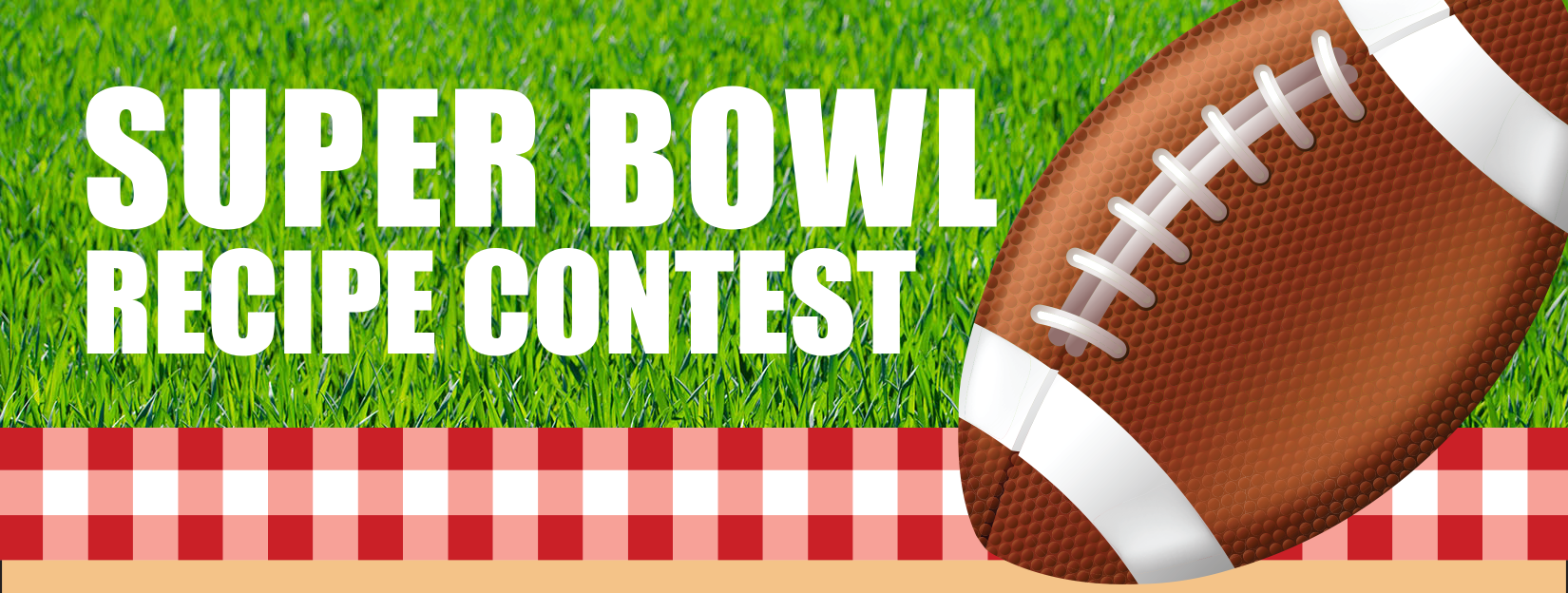 Submit your recipe to recipes@spartannash.com no later than Tuesday, January 31, 2017 to be eligible for the prize drawing and grand prize recipe voting held after submissions close.Submission FormSubmission FormFirst and Last NameAssociate ID NumberDepartmentTitleLocation(city, state, retail store # - if applicable)Recipe nameDescription (50 words or less)Ingredients and serving sizeInstructions Inspiration for recipe (50 words or less)OPTIONALPlease check what you have submitted  Photo Video